группа 723 дисциплина Устройство и техническое обслуживание и ремонт автомобиляДата проведения 15.04.20 урок № 121Здравствуйте, сегодня мы с вами рассмотрим тему ПЗ № 53 Оформление отчетной документации по техническому обслуживаниюДокументация по техническому обслуживаниюРезультаты осмотров должны отражаться в специальных документах по учету технического состояния зданий: журналах, паспортах, актах. В журнале осмотров отражаются выявленные в процессе осмотров (общих, частичных, внеочередных) неисправности и повреждения, а также техническое состояние элементов домаРезультаты осенних проверок готовности объекта к эксплуатации в зимних условиях отражаются в паспорте готовности объекта. Результаты общих обследований технического состояния, выполняемых периодически, оформляются актами.Организация по обслуживанию зданий на основании актов осмотров и обследования должна в месячный срок:а) составить перечень (по результатам весеннего осмотра) мероприятий и установить объемы работ, необходимых для подготовки здания и его инженерного оборудования к эксплуатации
в следующий зимний период;б) уточнить объемы работ по текущему ремонту (по результатам весеннего осмотра на текущий год и осеннего осмотра на следующий год), а также определить неисправности и повреждения, устранение которых требует капитального ремонта;в) проверить готовность (по результатам осеннего осмотра) каждого здания к эксплуатации в зимних условиях;г) выдать рекомендации на выполнение текущего ремонта.Устранение мелких неисправностей, а также наладка и регулировка санитарно-технических приборов и инженерного оборудования производятся обслуживающей организацией.Внеочередные осмотры проводятся при возникновении повреждений и нарушении работы инженерного оборудования.Замена элементов инженерного оборудования любых систем осуществляется с учетом фактического состояния элементов. Для оценки фактического состояния инженерного оборудования используют следующие методы:– аналитический (анализ документации — содержание договоров, актов проверки на прочность и герметичность инженерных коммуникаций, актов сдачи-приемки ремонтных работ, журналов диспетчерских служб и других документов);– социологический (опрос или интервьюирование потребителей);– визуальный контроль инженерного оборудования;–инструментальный контроль (проверка коммуникаций, режимов работы санитарных приборов и оборудования, показателей температурного и влажностного режимов, анализ проб отбора воды и сточной жидкости и пр.).Все виды инструментального контроля выполняются с применением современных приборов и приспособлений. Инструментальный контроль технического состояния инженерного оборудования необходимо проводить систематически течение всего срока эксплуатации здания во время плановых внеочередных осмотров.Домашнее задание: конспектКонспект должен быть представлен на электронную почту не позже 17.04.2020 до 12:00группа 723 дисциплина Устройство и техническое обслуживание и ремонт автомобиляДата проведения 15.04.20 урок № 122Здравствуйте, сегодня мы с вами рассмотрим тему ПЗ № 54 Оформление отчетной документации по техническому обслуживаниюПредусматривается ведение следующих форм ремонтной документации (формы 1—11):акт приема-передачи оборудования;ремонтный журнал;ведомость дефектов;смета затрат;акт на сдачу в капитальный ремонт;акт на выдачу из капитального ремонта;годовой план-график ТО и ремонта;месячный план-график-отчет ТО и ремонта;месячный отчет о ТО и ремонте;ведомость годовых затрат на ремонт;паспорт основного оборудования;акт о ликвидации оборудования.5.2. Изменения и дополнения к ранее существовавшим формам ремонтной документации произведены по результатам апробации «Единого положения о планово-предупредительных ремонтах оборудования промышленных предприятий России» (Распоряжение Минпромнауки России от 29.05.2003 г. № 05.900 114–108).5.3. Основным документом, по которому осуществляется ремонт оборудования, является годовой план-график ремонта (форма 7), на основе которого определяется потребность в ремонтном персонале, в материалах, запасных частях, покупных комплектующих изделиях. В него включается каждая единица подлежащего капитальному ремонту оборудования. Основой для составления годового плана-графика служат приведенные в настоящем Справочнике нормативы периодичности ремонта оборудования и необходимые технические средства.5.4. С целью увязки сроков ремонта промышленного оборудования с энергетическим оборудованием годовой график согласовывается с отделом главного энергетика (ОГЭ) предприятия. При необходимости использования услуг службы главного прибориста плановые сроки ремонта согласовываются с отделом главного прибориста (ОГП). Сроки ремонта основного оборудования, лимитирующего выполнение производственной программы, согласовываются с плановым отделом предприятия.5.5. В графах 11–22 годового плана-графика (форма 7), каждая из которых соответствует одному месяцу, условным обозначением в виде дроби указывается: в числителе – планируемый вид ремонта (К – капитальный, Т – текущий), в знаменателе – продолжительность простоя в часах. Отметки о фактическом выполнении ремонтов в этих графах производятся путем закрашивания планируемых цифр цветным карандашом.В графах 23 и 24 соответственно записываются годовой простой оборудования в ремонте и годовой фонд рабочего времени.5.6. Оперативным документом по ремонту оборудования является месячный план-график-отчет, утверждаемый главным механиком предприятия по каждому подразделению (форма 8). Допускается вместо месячного плана-графика-отчета ведение месячного отчета о ремонте (форма 8А).5.7. В этом случае месячное планирование ремонтов осуществляется согласно годовому плану-графику ремонта.5.8. В графах 7—37 (форма 8), каждая из которых соответствует одному дню месяца, условным обозначением в виде дроби указывается: в числителе – вид ремонта (К – капитальный, Т – текущий), в знаменателе – его продолжительность (текущего – в часах, капитального – в сутках).5.9. Отметка о фактическом выполнении ремонтов производится после их окончания специально назначенным ответственным лицом в ОГМ, в производственных цехах – механиком подразделения.5.10. Пояснения о порядке ведения остальной ремонтной документации приведены выше в соответствующих разделах.5.11. Приведенные в настоящем разделе формы ремонтной документации являются типовыми. В зависимости от сложившейся в ремонтных службах предприятия специфики учета проводимых ремонтно-профилактических мероприятий, не регламентированных настоящим Справочником (ремонтные осмотры, проверки, испытания и т. п.), в формы ремонтной документации могут включаться дополнительные графы (пункты).Форма 1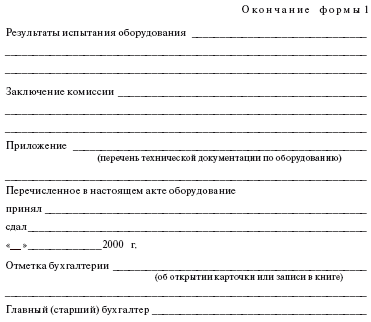 Форма 2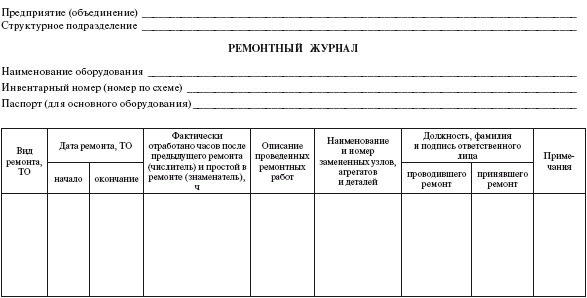 Форма 3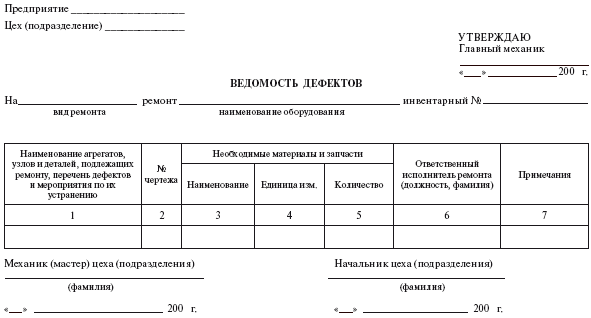 Ф о р м а 4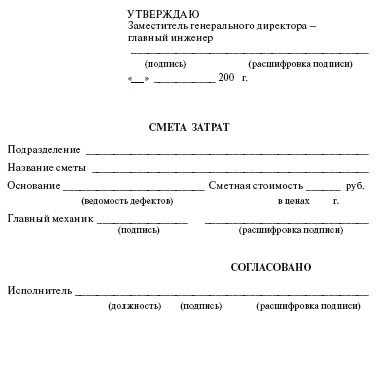 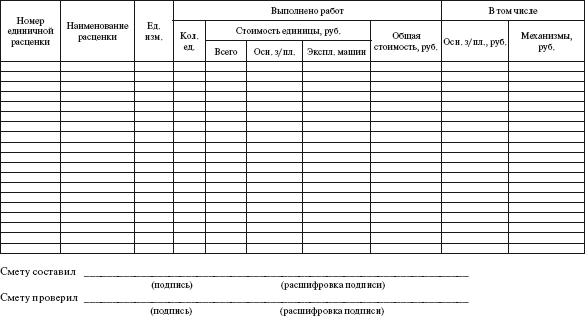 Ф о р м а 5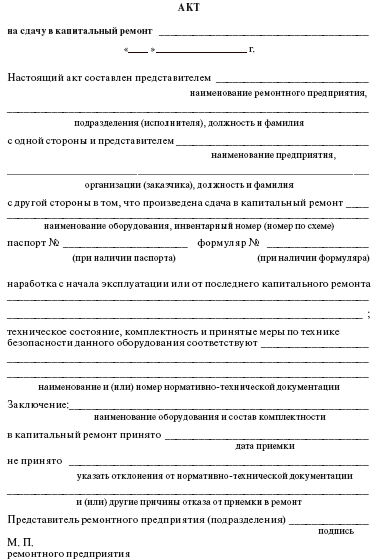 Форма 6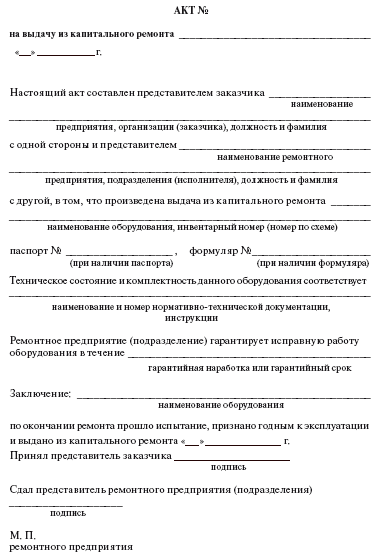 Форма 7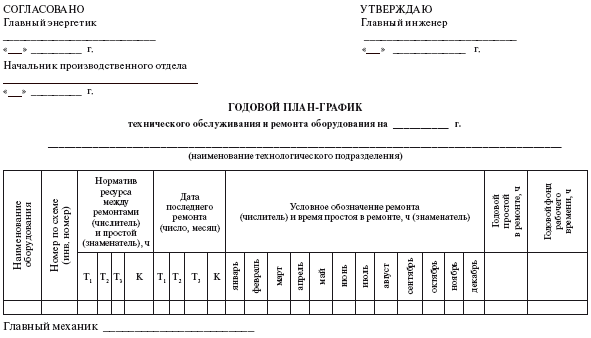 Форма 8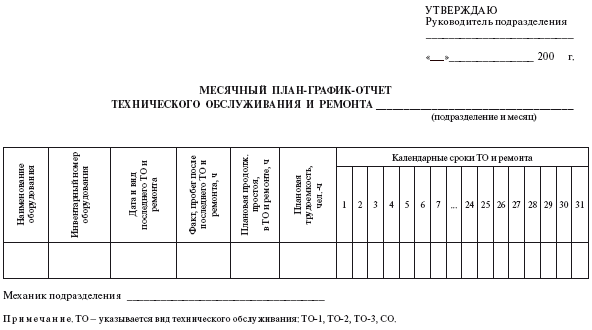 Форма 8А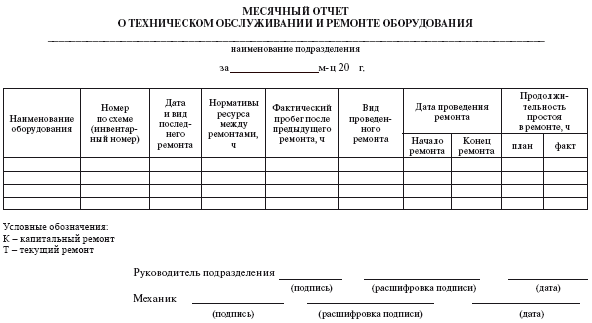 Форма 9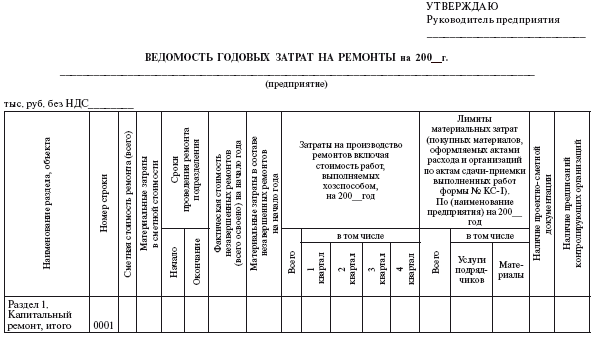 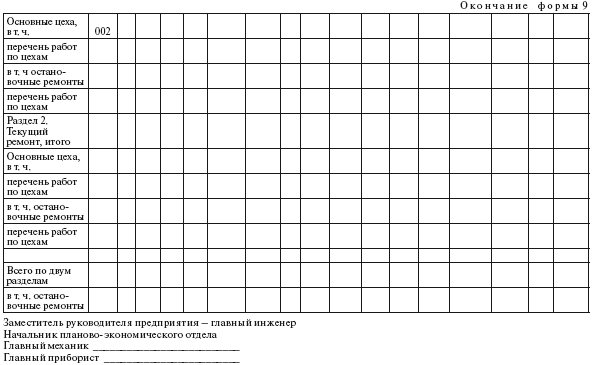 Домашнее задание: 1. Заполнить ведомость дефектов, месячный план – график ТО и ремонта, ремонтный журнал.Домашнее задание должно быть представлено на электронную почту не позже 17.04.2020 до 12:00